Evid. št.: ŠPP-05-2016-83	
12. januar 2017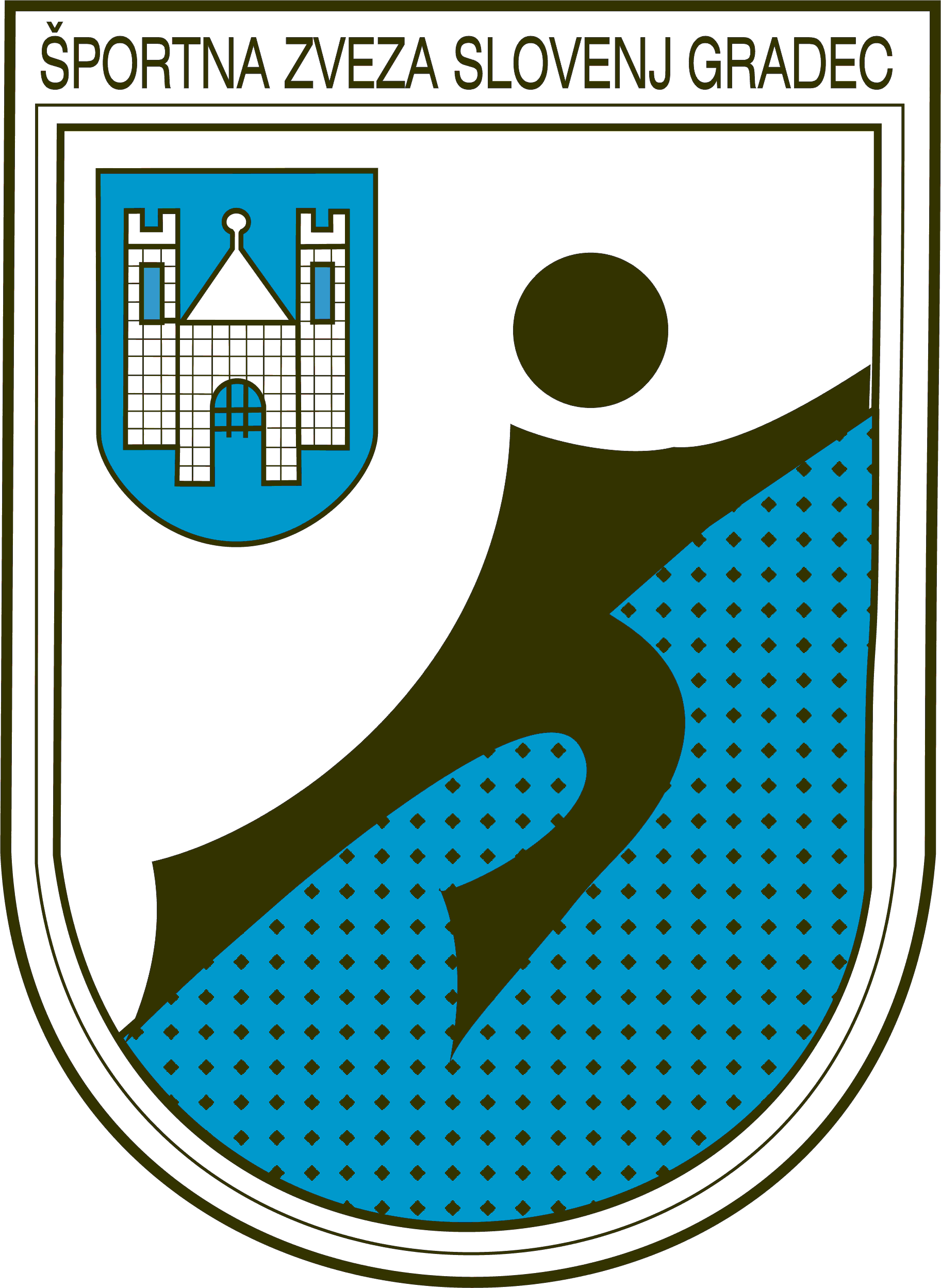 OSNOVNIM ŠOLAM KOROŠKE REGIJE PODROČNO TEKMOVANJE V SMUČANJU IN DESKANJU ZA UČENCE IN UČENKEŠportna zveza Slovenj Gradec razpisuje področno tekmovanje v SMUČANJU IN DESKANJU ZA UČENCE IN UČENKE.Viktor Sušec vodja področnega centraobveščeniosnovne šole koroške regije
nacionalni koordinator
Zavod za šport Planica
ASK Fužinar, Ravne na KoroškemŠPORTNA ZVEZA SLOVENJ GRADECREGIJSKA PISARNA OKS-ZŠZSPODROČNI CENTER KOROŠKAKOPALIŠKA ULICA 272380 SLOVENJ GRADECT: +386 (0)2 8838180F: +386 (0)2 8838181E: info@sportnazvezasg.si      www.sportnazvezasg.si Organizator:Športna zveza Slovenj GradecIzvajalec tekmovanja:ASK Fužinar Ravne na KoroškemVodja tekmovanjaBoris Kotnik, 041 432696, kotnik.ris@gmail.com  Kraj tekmovanja:smučišče Poseka, Ravne na KoroškemPričetek tekmovanja:četrtek, 26.1.2017, ob 10:00 uriKategorije:smučanje:učenci in učenke, letnik 2002 in 2003,  nekategorizirani,učenci in učenke letnik 2004 in 2005, nekategorizirani,ekipno  ml. in st. učenci in učenke – nekategorizirani učenci in učenke letnik 2002, kategorizirani,učenci in učenke letnik 2003 in 2004, kategorizirani,deskanje učenci in učenke letnik 2002, 2003, 2004Prijave:preko spletne aplikacije do 25. januarja 2017Pravila:Udeležba in tekmovanje poteka po pravilih  opredeljenih v informatorju Šport mladih 2016/17